Hlavní princip adjustace nákladů a zaúčtování nákladů do hlavní knihyVytvořil		:	SkorkovskýDatum		:	10.11.2010Důvod		:	učební  textÚčtování probíhá ve dvou krocích.	Z obrázku je to patrné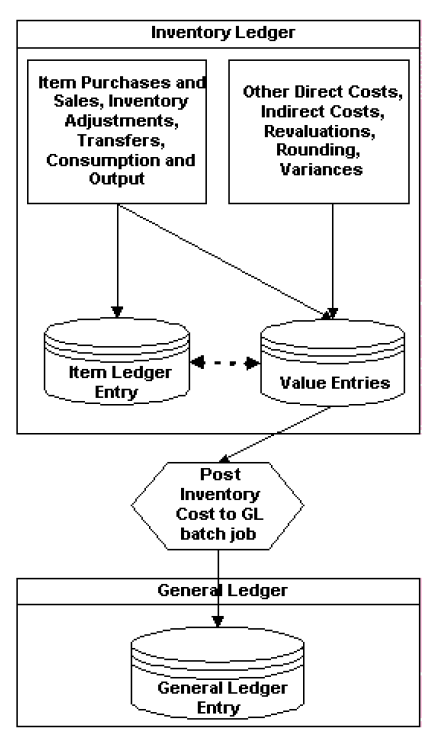  V programu Navision se nákupní cena a cena nákladů na prodané zboží dostává do systému (položek zboží a věcných položek) ve dvou fázích  :Kdykoliv se vytvoří položka zboží  (nákup,příjem, prodej,výdej) a tyto položky se dostanou do položek zboží a do položek ocenění  (přímé a nepřímé náklady, přecenění (revaluation), zaokrouhlení a odchylka)Následně se musí přenést údaje z položek zboží do hlavní knihy (věcných položek)Bod 2b) se řeší dvěma způsoby:  3.1. 	Dávkovou úlohou : Adjustace nákladů-položky zboží a Účtování nákladů na zboží3.2.	Zaškrtnutím políčka Automatické účtování nákladů a Účtování očekávaných nákladů v nastavení  Zásob  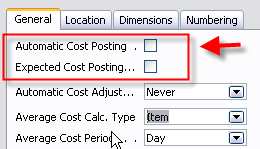 Nákup FIFO (režijní náklad =10,00, Nepřímý náklad=10%)Vybraná karta zboží : 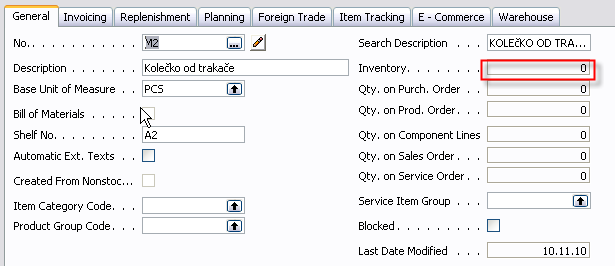 a záložka účtování 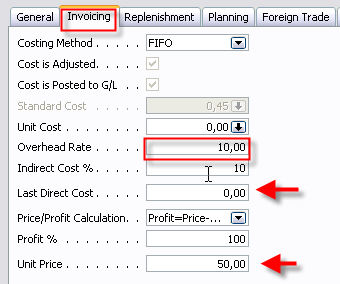 Nákupní objednávka může vypadat takto :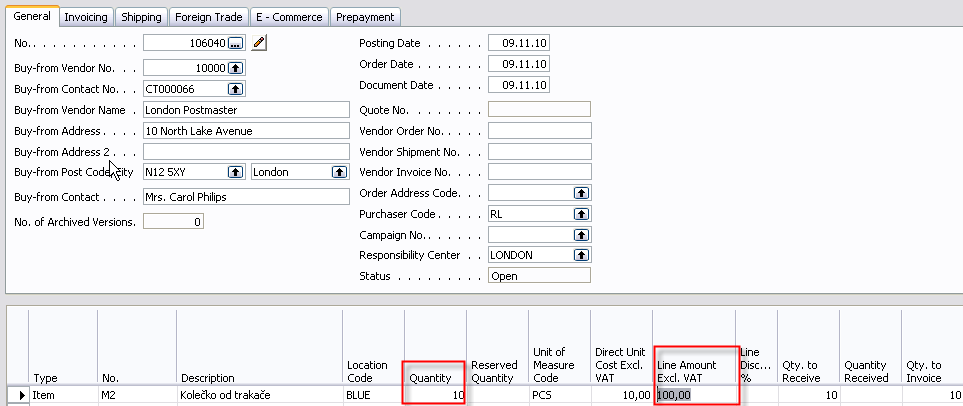 Vytvoříme také druhou nákupní objednávku, kde se bude dodávat 10ks ale za 20 Kč setjného materiálu Po zaúčtování obou nákupních objednávek  pomocí F11 dostaneme tyto položky nad zbožím M2 :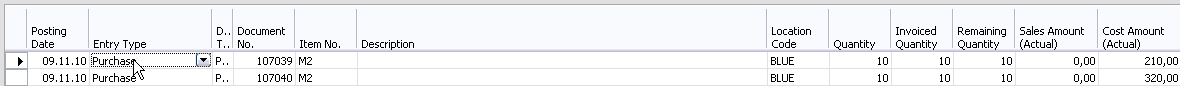 Položky ocenění pro oba nákupy –celkem 4 – budou vypadat takto : 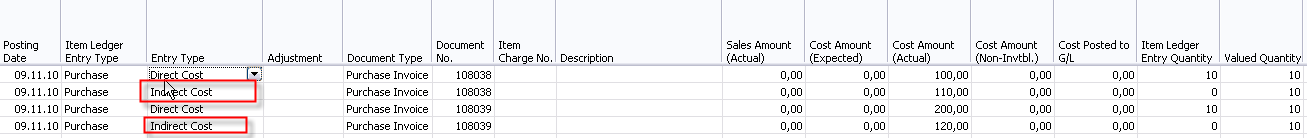 Nyní provedeme prodej 11 ks M2.To znamená, že se vyrovná první nákup zcela a z druhého nákupu se vyrovná pouze 1 ks. Prodejná objednávku v tomto příkladu neuvádíme, protože se předpokládá, že student tuto  objednávku je schopne již zvládnout.  Nicméně ji zde auto uvede :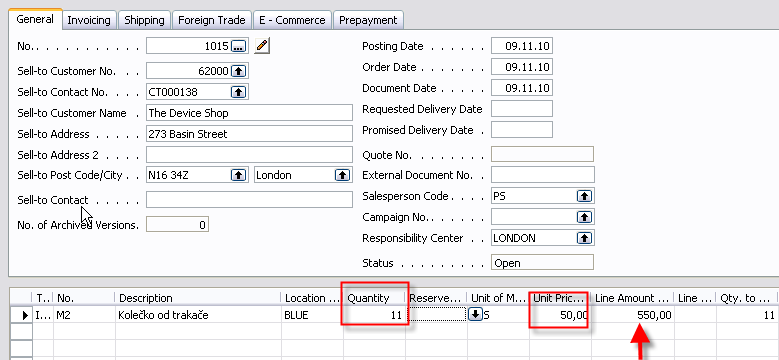 Po zaúčtování prodejní objednávky pomocí  F11 se objeví nad zbožím M2 další položka : 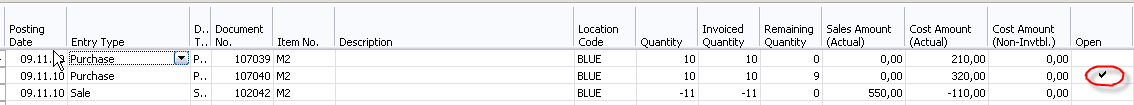 Je vidět, že první nákupní položka je uzavřena . Z druhé položky typu nákup se odepsal jeden kousek. Prodejní cena je jasná : 11*50 =550. Cost amount (Actual) neboli aktuální náklad je 110 Kč. Což znamená, že se jedná o neadjustovaný náklad.  Pokud budete stát kurzorem na položce prodej a pomocí tlačítka vyrovnání  zobrazíte položky, které mají „za vinu“, že se objevil náklad 110 Kč, tak dostanete :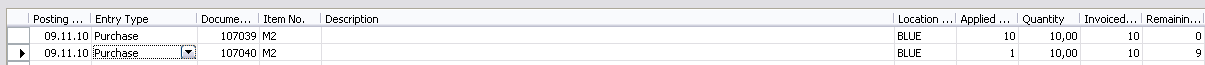 To znamená, že  náklad se vypočítal z první nákupní ceny 10 kč , která je i na kartě zboží  (viz níže)  a nikoliv z druhé ceny, která je na kartě označena jako poslední nákupní cena. Tedy   110 = 10*10 + 1*10 Kč. Karta zboží , záložka  fakturace po prodeji vypadá takto :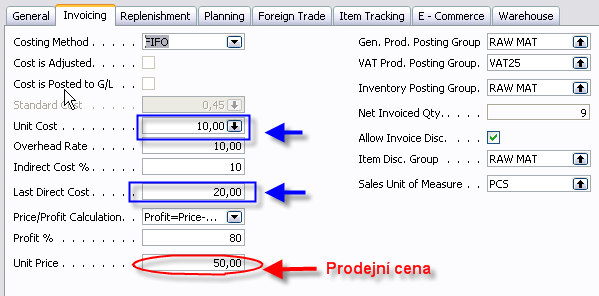 Je vidět ze dvou samo-zaškrtávacích políček, že náklady nejsou ani adjustovány a ani nejsou zapsány do hlavní knihy.Z menu si pustíme zprávu hodnota skladu pro M2 a dostaneme :Menu 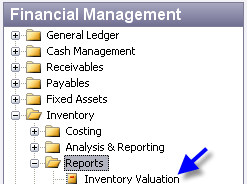 Zpráva 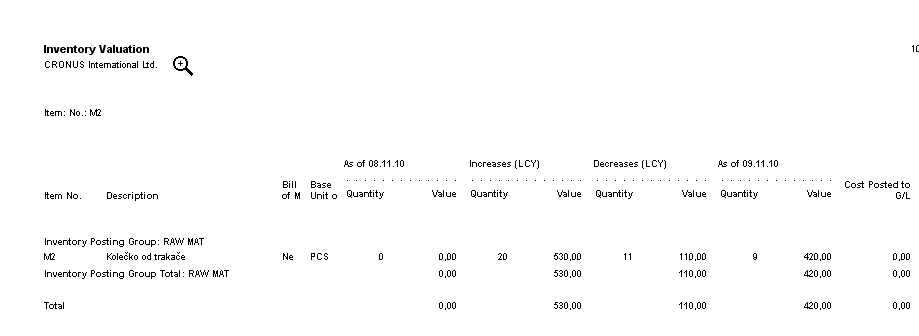 Ze zprávy je jasné, že před adjustací se odebralo za 110 Kč zboží M2. Nárůst je v podstatě součet nákladů  100+110+200+120 =100+10*10+10*0,1+200+10*10+10*0,2=530 KčKde hodnoty 530 a 110 jsou OK. Nyní zbývá specifikovat hodnotu 420 Kč  což je nová hodnota skladu po prodeji  11 ks  zboží M2. Tedy hodnota 9 ks M2. (530-110=420) – pozor – před adjustací !!!!!Provedeme adjustaci z menu :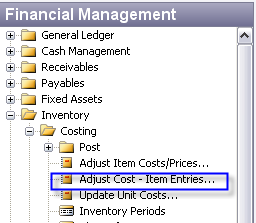 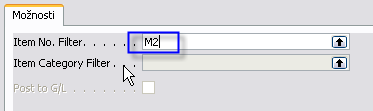 Po adjustaci znovu spustíme zprávu Hodnota skladu a dostaneme informaci o nové – upravené-adjustované hodnotě skladu :  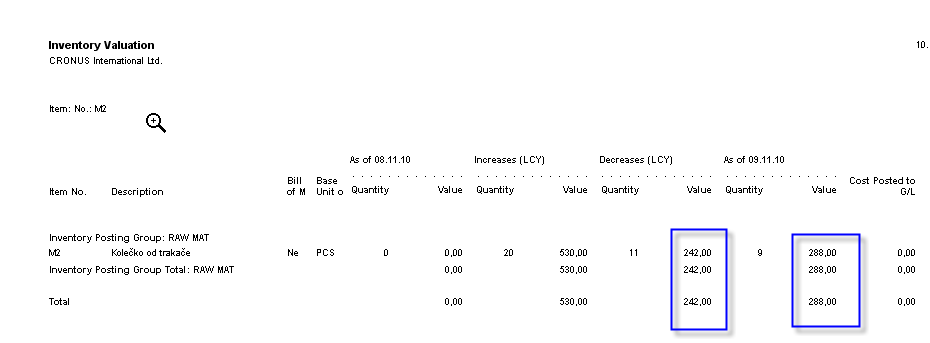 Zbývá tedy určit jak byl vypočítaný úbytek skladu po prodeji 11 ks, tedy náklad ve výši 242 Kč.  Nová hodnota skladu je jasná  (přírůstek-úbytek), tedy 530-242 = 288.  První nákup sestával s přímého a nepřímého nákladu, tedy celkový náklad za 10ks byl 210 K3. U druhého nákupu pak 320 Kč. U prvního nákupu  tedy byl náklad za jede kus 210/10=21 a za další nákup 320/10 =320 K3. Náklad na 11 ks je tedy 10*21+1*32=210+32=244   Podíváme se na položku prodeje po adjustaci a nově vytvořenou položku ocenění pro tento prodej : Navíc se podíváme na kartu zboží, kde na záložce fakturace vidíme zaškrtnuté políčko  adjustace :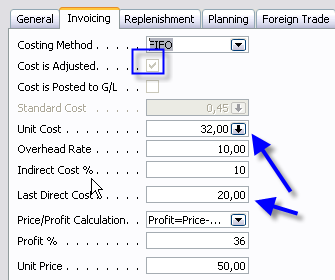 Je zde vidět nová cena pořízení – cena za druhý – tedy poslední nákup  a Poslední cena, která je  očištěna od režijních nákladů.  Položky potom vypadají takto : 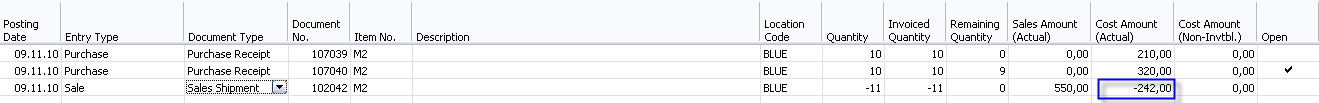 A položky ocenění pro nákup (další Ctrl-F5) :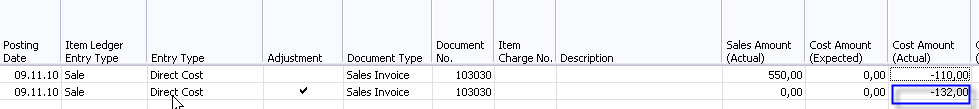 Kde částka 132 = 244- 110 = (adjustovaný náklad po prodeji 11 ks – původní náklad před adjustací). Z menu 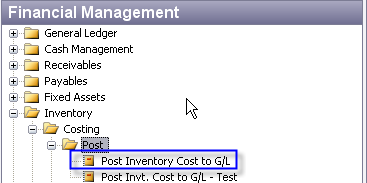 Provedeme zápis  změn do hlavní knihy  a dostaneme zprávu  : 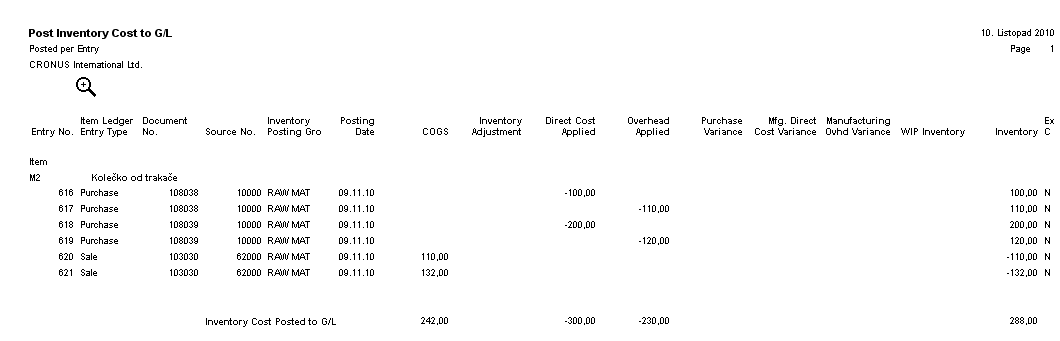 a   v žurnálu dostaneme  tyto účetní zápisy :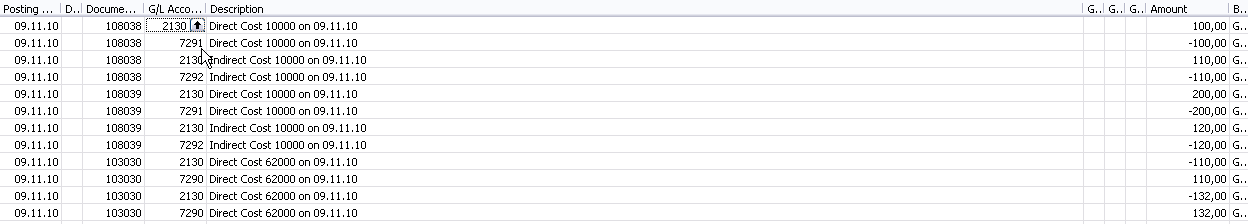 Adjustace skladu pro zboží s nastavenou metodou ocenění Průměrná cena Poznámka autora : pro tento příklad už budeme využívat  CZ databázi. Opět využijeme  novou kartu zboží M3 bez zatím vytvořených položek s a s nastavenou metodou ocenění Průměrná cena (záložka fakturace) 	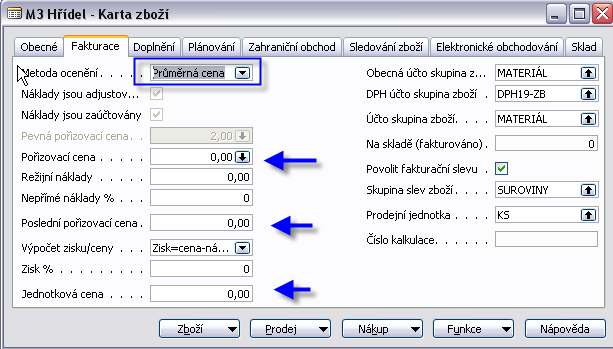 Provedeme dva nákupy a to vždy po 10 kusech. První nákup bude za 1 Kč kus a ten druhá za 2 Kč kus. Dostaneme pak tyto položky zboží 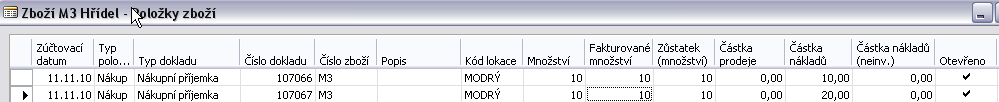  Hodnota skladu – viz menu Správa financí ->Zásoby->Ocenění->Sestavy->Hodnota zásob  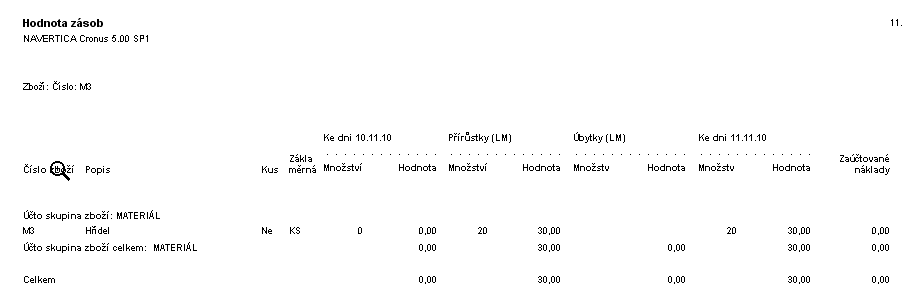 Tedy 30 Kč (přírůstek i hodnota)  . Na kartě zbožíProvedeme prodej  11 ks za 6 Kč kousek a dostaneme před adjustací ->záložka fakturace je cena pořízení 1 Kč a poslední cena pořízení 2 Kč tyto položky :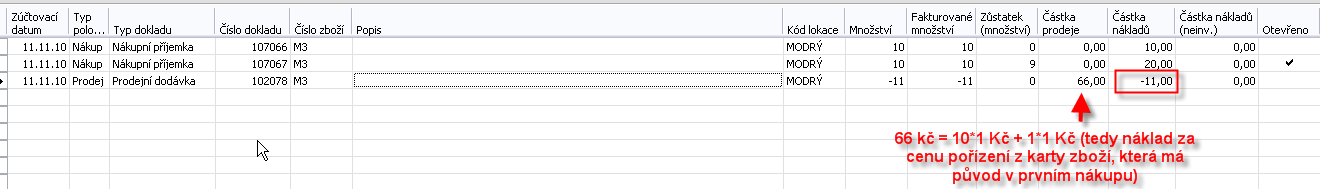 Provedeme adjustaci  z menu Správa financí  (viz obrázek níže) :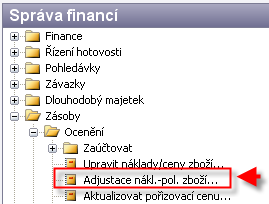 a  dostaneme na položkách zboží M3 a položkách ocenění pro právě provedený prodej toto : Položky Zboží M3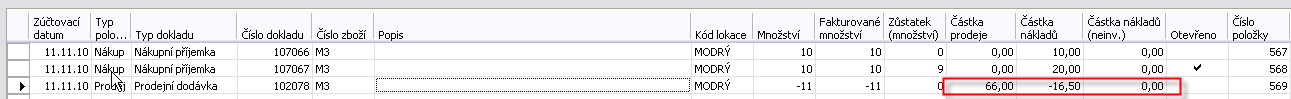  Položky ocenění M3 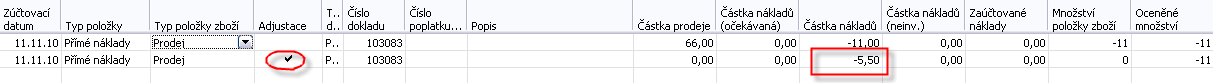 Nezbývá než objasnit původ částek v položkách  Prodej před adjustací počítal s nákladem za cenu pořízení prvního nákupu, tedy 11 Kč = 11 ks* 1 Kč i když deseti kusy uzavřel první nákupní položku a ze druhé s cenou pořízení 2 Kč za kus odebral  jen jeden kus  Vzhledem k metodě ocenění Průměrná cena je cena pořízení po obou nákupech:  	(10 Kč+20 Kč)/20 ks = 1,50 Kč    To znamená, že při tomto principu ocenění bylo odebráno ze skladu zboží za:  	 16,50 Kč=11 ks *1,50  Kč   Takže je potřeba dorovnat vzniklý rozdíl přídavnou položkou ocenění  za : 5,50=16,50-11,00   Hodnota skladu po prodeji a po adjustaci pak bude při započítání přírůstků a úbytků :                celkem 13,50= 30,00-16,50  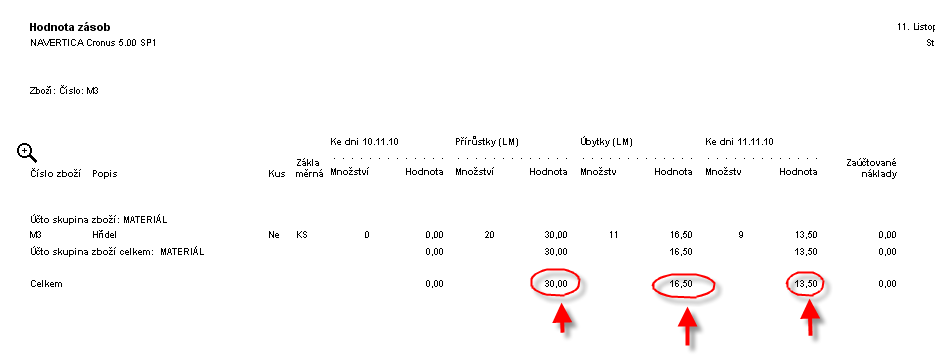 Po zaúčtování do hlavní knihy dostaneme tyto věcné položky:  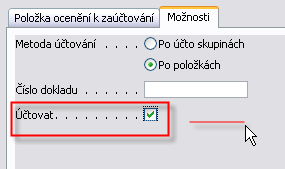 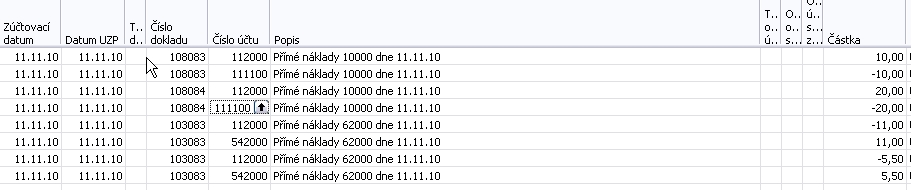 